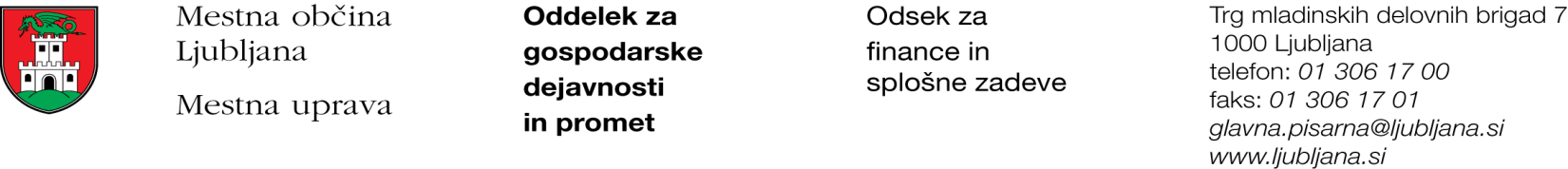 Številka: 478-4/2018-5Datum: 25. 9. 2018Mestna občina Ljubljana, na podlagi drugega odstavka 52. člena Zakona o stvarnem premoženju države in samoupravne lokalne skupnosti (Uradni list RS, št. 11/18) objavlja naslednjo:NAMERO O SKLENITVI NEPOSREDNE POGODBEMestna občina Ljubljana objavlja namero o sklenitvi neposredne pogodbe o ustanovitvi stavbne pravice na nepremičnini ID znak: parcela 1721 99/37.Predmet pogodbe bo ustanovitev stavbne pravice v korist imetnika stavbne pravice z naslednjo vsebino:»Gradnja objekta plinske merilne regulacijske postaje RS 17 – VRTAČA, ki je namenjen regulaciji tlaka zemeljskega plina in zaščiti pred preseganjem nastavljenega tlaka plina v nadzorovanem procesu v dolžini 9 m, širini 9 m in višini 3,3 m, v skladu s projektno dokumentacijo PGD št. RP 17/21900 iz aprila 2018 z dopolnitvijo v juniju 2018 izdelovalca Energetike Ljubljana d.o.o., Verovškova 62, Ljubljana. Stavbna pravica se ustanavlja za dobo 30 let.«.       Pogodba bo sklenjena po preteku 20 dni od dneva objave te namere na spletni strani Mestne občine Ljubljana.MESTNA OBČINA LJUBLJANA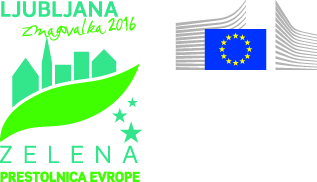 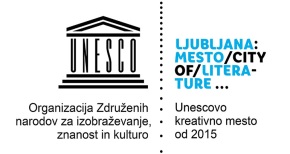 